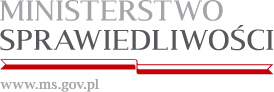                                         KARTA INFORMACYJNA PORADNICTWANieodpłatna Pomoc PrawnaNIEODPŁATNA POMOC PRAWNA OBEJMUJE:Poinformowanie osoby fizycznej, zwanej dalej osobą uprawnioną, o obowiązującym stanie prawnym oraz przysługujących jej uprawnieniach lub spoczywających na niej obowiązkach, w tym w związku z toczącym się postępowaniem przygotowawczym, administracyjnym, sądowym lub sądowo administracyjnym lub,Wskazanie osobie uprawnionej sposobu rozwiązania jej problemu prawnego lub,Sporządzenie projektu pisma w sprawach, o których mowa powyżej, z wyłączeniem pism procesowych w toczącym się postępowaniu przygotowawczym lub sądowym i pism w toczącym się postepowaniu sądowo administracyjnym,Sporządzenie projektu pisma o zwolnienie z kosztów sądowych  lub ustanowienie pełnomocnika z urzędu w postepowaniu sądowym lub ustanowienie adwokata, radcy prawnego, doradcy podatkowego lub rzecznika patentowego w postępowaniu sądowo administracyjnym oraz poinformowanie o kosztach postepowania i ryzyku finansowym związanym ze skierowaniem sprawy na drogę sądową.	W ramach nieodpłatnej pomocy prawnej może być również świadczona nieodpłatna mediacja. Usługę tę opisano na osobnej Karcie.  KTO MOŻE SKORZYSTAĆ: Nieodpłatna pomoc prawna przysługuje osobie uprawnionej, która nie jest w stanie ponieść kosztów odpłatnej pomocy prawnej, w tym osobie fizycznej prowadzącej jednoosobową działalność gospodarczą niezatrudniającą innych osób w ciągu ostatniego roku.INNE INFORMACJE: Osoby, które ze względu na niepełnosprawność ruchową nie są w stanie przybyć do punktu lub osoby doświadczające trudności w komunikowaniu się mogą otrzymać poradę przez telefon lub przez Internet. Bliższe informacje pod numerem podanym do zapisów.Udzielający pomocy prawnejAdresDni i godziny dyżurówTelefon, e-mail,RADCOWIE PRAWNINieodpłatna pomoc prawnaStarostwo Powiatowe w Iławieul. gen wł. Andresa 2a, 14-200 IławaPoniedziałek 12.00 -16.00Rejestracja:(089) 649 08 48Dni i godziny rejestracji:Pn. 8.00 – 10.00Śr. 13.00 – 15.00Pt. 8.00 – 10.00poradnia.prawna@powiat-ilawski.plRADCOWIE PRAWNINieodpłatna pomoc prawnaStarostwo Powiatowe w Iławieul. gen wł. Andresa 2a, 14-200 IławaWtorek          8.00 - 12.00Rejestracja:(089) 649 08 48Dni i godziny rejestracji:Pn. 8.00 – 10.00Śr. 13.00 – 15.00Pt. 8.00 – 10.00poradnia.prawna@powiat-ilawski.plRADCOWIE PRAWNINieodpłatna pomoc prawnaStarostwo Powiatowe w Iławieul. gen wł. Andresa 2a, 14-200 IławaŚroda             8.00 - 12.00Rejestracja:(089) 649 08 48Dni i godziny rejestracji:Pn. 8.00 – 10.00Śr. 13.00 – 15.00Pt. 8.00 – 10.00poradnia.prawna@powiat-ilawski.plRADCOWIE PRAWNINieodpłatna pomoc prawnaStarostwo Powiatowe w Iławieul. gen wł. Andresa 2a, 14-200 IławaPiątek            12.00 -16.00Rejestracja:(089) 649 08 48Dni i godziny rejestracji:Pn. 8.00 – 10.00Śr. 13.00 – 15.00Pt. 8.00 – 10.00poradnia.prawna@powiat-ilawski.plRADCOWIE PRAWNINieodpłatna pomoc prawnaUrząd Miejski w Zalewieul. Częstochowska 8,    14-230 ZalewoCzwartek        9.00 - 13.00Rejestracja:(089) 649 08 48Dni i godziny rejestracji:Pn. 8.00 – 10.00Śr. 13.00 – 15.00Pt. 8.00 – 10.00poradnia.prawna@powiat-ilawski.plADWOKACINieodpłatna pomoc prawnaStarostwo Powiatowe w Iławieul. gen wł. Andresa 2a, 14-200 IławaWtorek           13.00-17.00Rejestracja:(089) 649 08 48Dni i godziny rejestracji:Pn. 8.00 – 10.00Śr. 13.00 – 15.00Pt. 8.00 – 10.00poradnia.prawna@powiat-ilawski.plADWOKACINieodpłatna pomoc prawnaStarostwo Powiatowe w Iławieul. gen wł. Andresa 2a, 14-200 IławaŚroda              13.00-17.00Rejestracja:(089) 649 08 48Dni i godziny rejestracji:Pn. 8.00 – 10.00Śr. 13.00 – 15.00Pt. 8.00 – 10.00poradnia.prawna@powiat-ilawski.plADWOKACINieodpłatna pomoc prawnaStarostwo Powiatowe w Iławieul. gen wł. Andresa 2a, 14-200 IławaCzwartek        8.00-12.00Rejestracja:(089) 649 08 48Dni i godziny rejestracji:Pn. 8.00 – 10.00Śr. 13.00 – 15.00Pt. 8.00 – 10.00poradnia.prawna@powiat-ilawski.plADWOKACINieodpłatna pomoc prawnaStarostwo Powiatowe w Iławieul. gen wł. Andresa 2a, 14-200 IławaPiątek              8.00-12.00Rejestracja:(089) 649 08 48Dni i godziny rejestracji:Pn. 8.00 – 10.00Śr. 13.00 – 15.00Pt. 8.00 – 10.00poradnia.prawna@powiat-ilawski.plADWOKACINieodpłatna pomoc prawnaUrząd Miejski w Zalewieul. Częstochowska 8,   14-230 ZalewoPoniedziałek 12.00-16.00Rejestracja:(089) 649 08 48Dni i godziny rejestracji:Pn. 8.00 – 10.00Śr. 13.00 – 15.00Pt. 8.00 – 10.00poradnia.prawna@powiat-ilawski.plORGANIZACJA POZARZĄDOWANieodpłatna pomoc prawna  Zespół Szkół im. I. Kosmowskiej w Suszuul. Wiejska 1, 14-240 SuszPoniedziałek 13.00-17.00Rejestracja:(089) 649 08 48Dni i godziny rejestracji:Pn. 8.00 – 10.00Śr. 13.00 – 15.00Pt. 8.00 – 10.00poradnia.prawna@powiat-ilawski.plORGANIZACJA POZARZĄDOWANieodpłatna pomoc prawnaInternat Zespołu Szkół w Lubawie, ul. Kupnera 12, 14-260 LubawaWtorek            9.00-13.00Środa               9.00-13.00Czwartek         9.00-13.00Rejestracja:(089) 649 08 48Dni i godziny rejestracji:Pn. 8.00 – 10.00Śr. 13.00 – 15.00Pt. 8.00 – 10.00poradnia.prawna@powiat-ilawski.plORGANIZACJA POZARZĄDOWANieodpłatna pomoc prawnaUrząd Miejski w Kisielicachul. Daszyńskiego 5, 14-220 KisielicePiątek              9.00-13.00Rejestracja:(089) 649 08 48Dni i godziny rejestracji:Pn. 8.00 – 10.00Śr. 13.00 – 15.00Pt. 8.00 – 10.00poradnia.prawna@powiat-ilawski.pl